الجمهورية التونسية  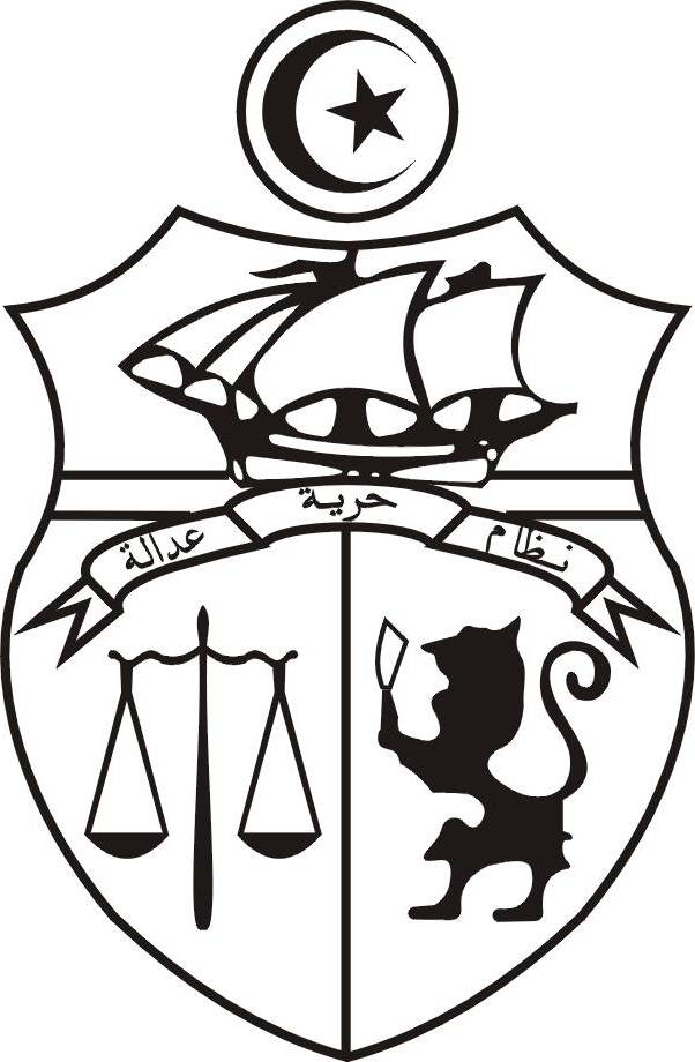 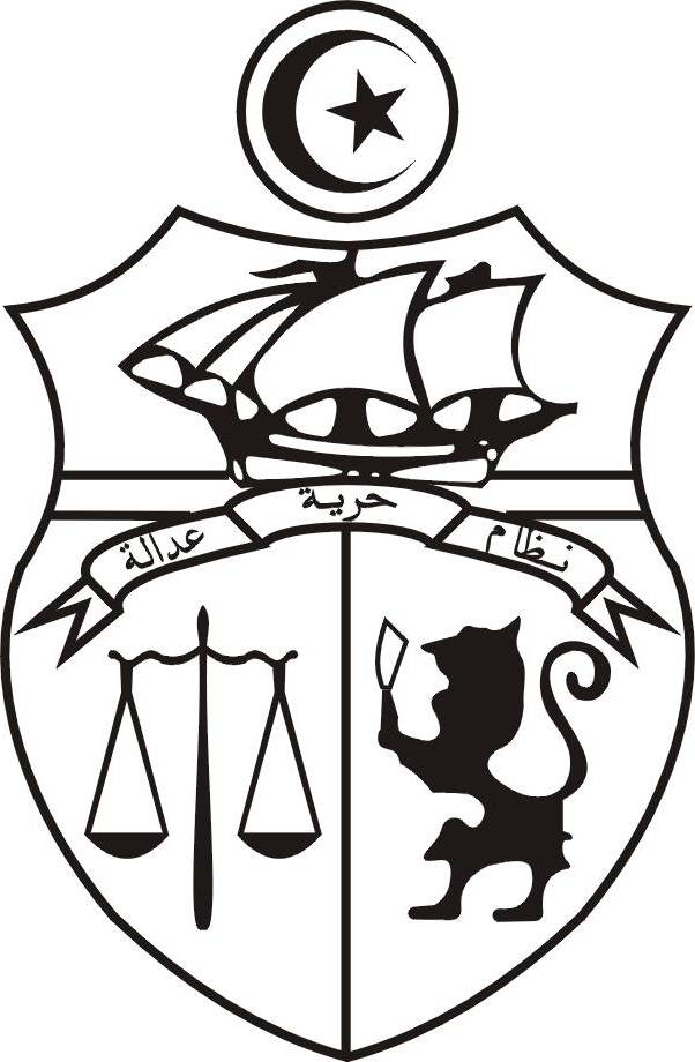 وزارة التعليم العالي والبحث العلمي جامعة المنستير كلية الصيدلة بالمنستيرالمنستير في 18  ماي 2020بلاغ إلى كافة الأساتذة و الطلبة الباحثينعملا بالتوصيات الصادرة عن وزارة التعليم العالي و البحث العلمي القاضية بأن عودة النشاط بمؤسسات التعليم العالي تكون بتاريخ 01 جوان 2020 و أن تاريخ 11 ماي 2020 يقتصر حصريا على طلبة الأقسام النهائية لكليات الطب و طب الأسنان و الصيدلة، فإن عودة النشاط البحثي بمخابر البحث التابعة للكلية سيكون بتاريخ 01 جوان 2020 بما في ذلك طلبة الماجستير و الدكتوراه.مع التقدير.                                                                           العميد                                                             الأستاذ عبد الحليم الطرابلسي